DOCENTI SCUOLA PRIMARIAFORMAZIONE DOCENTI NEO ASSUNTI  AMBITO 5 INCONTRO CONCLUSIVO A. S. 2022/2023Centro Fieristico “Serafini” di MontecastrilliGIOVEDI’ 25 MAGGIO dalle ore 16,00 alle ore 19,00      ISTITUTO COMPRENSIVO “TEN. F. PETRUCCI”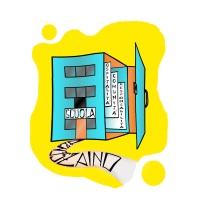 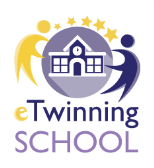 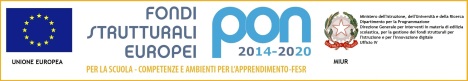      Via  Ten. F. Petrucci, 16 – 05026 Montecastrilli (TR)   Tel./Fax Uff.Segret. 0744 940235 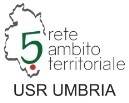 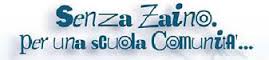  www.comprensivomontecastrilli.edu.it     tric816004@istruzione.itNCognomeNomeIstituto di  servizioMAIL Istituto di  servizioFirmaIngresso 16,00FirmaUscita 19,00 1ALCAROPAOLAI.C. ALLERONATRIC81700X@istruzione.it2ANTONIELLACARLOTTAIC ORV MONTECCHIOTric82200b@istruzione.it3ATZEIBARBARAI.C. ALLERONATRIC81700X@istruzione.it4AUDINOANTONELLAI.C. ORVIETO - BASCHITric823007@istruzione.it5BARTOLOMEIBEATRICEIC ORV MONTECCHIOTric82200b@istruzione.it6BENEDETTIMARIA RITAI C NARNI CENTROtric82100g@istruzione.it7BONINOCINZIAI.C. ORVIETO - BASCHITric823007@istruzione.it8CAGIOLAGAIAIST. OMNICOMPR. FABROtric815008@istruzione.it9CALDARELLIKATIAD.D. AMELIA "J. ORSINITREE01500A@istruzione.it10CASTELLANISABRINAI.C. ATTIGLIANO-TRIC810005@istruzione.itNCognomeNomeIstituto di  servizioMAIL Istituto di  servizioFirmaIngresso 16,00FirmaUscita 19,0011CECCARELLILARAIST. OMNICOMPR. FABROtric815008@istruzione.it12CERQUAGLIACHIARAI.C. MONTECASTRILLITric816004@istruzione.it13CESARINIFRANCESCAIST. OMNICOMPR. FABROtric815008@istruzione.it14CHIONNETEKITA'I.C. ALLERONATRIC81700X@istruzione.it15CIAMBELLACLELIAI.C. ORVIETO - BASCHITric823007@istruzione.it16CRUCIANICAMILLAI.C. MONTECASTRILLITric816004@istruzione.it17DI SALVATOREEMANUELEI.C. MONTECASTRILLITric816004@istruzione.it18FACCHINILUCIANAI.C. ALLERONATRIC81700X@istruzione.it19FIORIANGELAI.C. MONTECASTRILLITric816004@istruzione.it20FRANCOLUCIAI.C. ATTIGLIANO-TRIC810005@istruzione.it21FRITTELLADONATELLAIC ORV MONTECCHIOTric82200b@istruzione.it22GARGIULOELEONORAI.C. MONTECASTRILLITric816004@istruzione.it23GIOVANNIELLOPIAI C NARNI CENTROtric82100g@istruzione.it24LAMORTEANTONELLA MIKAELAI.C. MONTECASTRILLITric816004@istruzione.it25LAVAGNINIANTONELLAIC ORV MONTECCHIOTric82200b@istruzione.it26LOCCIONIFRANCESCAI.C. MONTECASTRILLITric816004@istruzione.itNCognomeNomeIstituto di  servizioMAIL Istituto di  servizioFirmaIngresso 16,00FirmaUscita 19,0027LORENZONISARAI.C. ORVIETO - BASCHITric823007@istruzione.it28MAMMINIANNAI C NARNI CENTROtric82100g@istruzione.it29MANNIARIANNAIC ORV MONTECCHIOTric82200b@istruzione.it30MARROCOLOSERENAIC ORV MONTECCHIOTric82200b@istruzione.it31MASSIERIVALENTINAIC ORV MONTECCHIOTric82200b@istruzione.it32MAURIELLOLUISAI.C. ORVIETO - BASCHITric823007@istruzione.it33MENCULINICOSTANZAIST. OMNICOMPR. FABROtric815008@istruzione.it34MINELLICRISTINAIST. OMNICOMPR. FABROtric815008@istruzione.it35MORAPAOLAI.C. MONTECASTRILLITric816004@istruzione.it36MORBIDONIANNAIC ORV MONTECCHIOTric82200b@istruzione.it37MOSCATELLIMICHELAI.C. ATTIGLIANO-TRIC810005@istruzione.it38MOSTARDAELISAI.C. ATTIGLIANO-TRIC810005@istruzione.it39NUCCIONICRISTINAIC ORV MONTECCHIOTric82200b@istruzione.it40PAGLIAROCARLAI.C. ORVIETO - BASCHITric823007@istruzione.it41RANUNGOLOELISABETTAI.C. ORVIETO - BASCHITric823007@istruzione.it42RIZZASTEFANIAI.C. ALLERONATRIC81700X@istruzione.it43ROSSIFRANCESCAIST. OMNICOMPR. FABROtric815008@istruzione.it44ROTINIMARTAI C NARNI SCALOtric82000q@istruzione.it45SAUROANTONINOIC ORV MONTECCHIOTric82200b@istruzione.it46VENANZUOLAPATRIZIAI.C. ALLERONATRIC81700X@istruzione.itNCognomeNomeIstituto di  servizioMAIL Istituto di  servizioFirmaIngresso 16,00FirmaUscita 19,0047VICCICAMANUELAI.C. ORVIETO - BASCHITric823007@istruzione.it